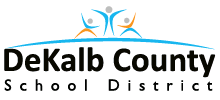 FY18 Parental Involvement Plan/PolicyDeKalb County School District Level School Year 2017-2018Revision Date: August 7, 2017In support of strengthening student academic achievement, [DeKalb County School District] receives Title I, Part A funds and therefore must jointly develop with, agree on with, and distribute to parents of participating children a written parental involvement policy that contains information required by Section 1118(a)(2) of the Elementary and Secondary Education Act of 1965 (ESEA).  The policy establishes the LEA’s expectation for parental involvement and describes how the LEA will implement a number of specific parental involvement activities, and it is incorporated into the LEA’s plan submitted to the Georgia Department of Education.  The DeKalb County School District agrees to implement the following requirements as outlined by Section 1118:  The school district will put into operation programs, activities, and procedures for the involvement of parents in all of its schools with Title I, Part A programs.  These programs, activities, and procedures will be planned and operated with meaningful consultation with parents of participating children.  Consistent with Section 1118, the school district will work with its schools to ensure that the required school-level parental involvement policies meet the requirements of Section 1118(b) of the ESEA, and each include as a component a school-parent compact consistent with Section 1118(d) of the ESEA.In carrying out the Title I, Part A parental involvement requirements to the extent practicable, the school district and its schools will provide full opportunities for the participation of parents with limited English proficiency, parents with disabilities, and parents of migratory children, including providing information and school reports required under Section 1111 of the ESEA in an understandable and uniform format including alternative formats upon request and, to the extent practicable, in a language parents understand.If the LEA plan for Title I, Part A, developed under Section 1112 of the ESEA, is not satisfactory to the parents of participating children, the school district will submit any parent comments with the plan when the school district submits the plan to the state Department of Education.   The school district will be governed by the following definition of parental involvement and expects that its Title I schools will carry out programs, activities, and procedures in accordance with this definition:Parental involvement means the participation of parents in regular, two-way, and meaningful communication involving student academic learning and other school activities, including ensuring:(A)	 Parents play an integral role in assisting their child’s learning(B)	Parents are encouraged to be actively involved in their child’s education at school(C)	Parents are full partners in their child’s education and are included, as appropriate, in decision-making and on advisory committees to assist in the education of their child(D)	Other activities are carried out, such as those described in Section 1118 of the ESEADESCRIPTION OF HOW THE DISTRICT WILL IMPLEMENT REQUIREDLEA PARENTAL INVOLVEMENT POLICY COMPONENTSDEKALB COUNTY SCHOOL DISTRICTVISIONInspire our community of learners to achieve educational excellence.MISSION Ensure student success, leading to higher education, work, and life-long learning. MOTTOInspire, Achieve and Excel.________________________________________________________________________Goal Area I:  Student Success with Equity and AccessImprove student’s mastery of learning standardsThe DeKalb County School District will increase the percentage of students scoring at the Developing Learner level or above on the Georgia Milestones Literature End of Grade (EOG) Assessment.The DeKalb County School District will increase the percentage of students scoring at the Developing Learner level or above on the Georgia Milestones Math End of Grade (EOG) Assessment.JOINTLY DEVELOPEDThe __DeKalb County School District________ will take the following actions to involve parents in the joint development of its LEA parental involvement plan under Section 1112 and the process of school review and improvement under Section 1116 of the ESEA:  Parents will be provided opportunities to be involved in the development and review of the district parental involvement policy, CLIP and Title I School-Wide/Targeted Assistance Plan through:Annual Title l Parent Involvement/Policy Meeting. Title l Pre-Planning Meeting. Communication with parents via the website and various forms of media TECHNICAL ASSISTANCEThe __DeKalb County School District________ will provide the following necessary coordination, technical assistance, and other support to assist Title I, Part A schools in planning and implementing effective parental involvement activities to improve student academic achievement and school performance:  DCSD will provide support and technical assistance to all its Title I schools in planning and implementing effective parental involvement practices inclusive of school parental involvement plans, school-parent compacts, and all Title I parental involvement requirements through: - Central Office Support for Parental Involvement – (Title l Director, Assistant Directors, OFP Coordinators, District Parent Liaisons and Administrative Support). - Five (5) District-Wide Parent Centers that support Parental Engagement/Involvement. - Local Parent Centers as funded by schools---School Level Parent Liaisons. - Title l Technical Support and Work Sessions. - Title l Compliance and Instruction Principal’s Summit - Title I participation in Principal meetings to share Title l updatesANNUAL EVALUATIONThe __DeKalb County School District________ will take the following actions to conduct, with the involvement of parents, an annual evaluation of the content and effectiveness of this parental involvement policy in improving the quality of its Title I, Part A schools.  The evaluation will include identifying barriers to greater participation by parents in parental involvement activities (with particular attention to parents who are economically disadvantaged, are disabled, have limited English proficiency, have limited literacy, or are of any racial or ethnic minority background).  The school district will use the findings of the evaluation about its parental involvement policy and activities to design strategies for more effective parental involvement and to revise, if necessary (and with the involvement of parents) its parental involvement policies.DCSD evaluation of the Title I Program will be conducted using multiple strategies that include but not limited to:Fund and complete a program evaluation as facilitated by the Executive Director of Curriculum, Instruction, and Professional Learning and the Office of Federal Programs. Feedback from parents from District-wide Survey.Collection of parent input during pre-planning district and school-level meetings                                                                                                          Feedback from parents from District-wide Survey.RESERVATION OF FUNDSThe __DeKalb County School District________ will involve the parents of children served in Title I, Part A schools in decisions about how the 1 percent of Title I, Part A funds reserved for parental involvement is spent and will ensure that not less than 95 percent of the 1 percent reserved goes directly to the schools.DCSD will use Title I Reservation of Fund budget in multiple ways that include:Salaries District Parent Facilitators Supplies/ ResourcesDistrict-wide Parent CentersDistrict-wide Parent WorkshopsTitle I Compliance and Instruction Principal’s SummitCommunication
Translation of Title I Parent Communications and Documents in top 10 languagesTranslators for District Parent Meetings (CLIP, Parent Involvement Policy and FLP)Postage for ESSA and FLP lettersOtherDistrict-Wide Title I Parent ConferenceParent Facilitator’s Travel and Mileage ReimbursementDCSD will share Parents will be given opportunities to be involved and provide input (recommendations/suggestions for the use of Title I Reservation of Funds during:  Title l Pre-Planning District MeetingsTitle I School-Level Community Meetings District Parent Workshops/TrainingsCOORDINATION OF SERVICESThe __DeKalb County School District________ will coordinate and integrate parental involvement strategies under other programs:  [Insert programs, such as: Head Start, Even Start, Parents As Teachers, Home Instruction Program for Preschool Youngsters, state-operated preschool programs, and parent resource centers,] that encourage and support parents in more fully participating in the education of their children by:(Describe/List how the district will coordinate with other organizations, businesses, and community partners to provide additional supports and resources to families.)1. Providing support from the Office of Federal Programs (OFP). 2. Providing parents’ access to Parent Centers at the five regional centers and thirty-six school centers. 3. Extending late hours one day a week for Regional Centers to accommodate the needs of the community, parents and stakeholders.BUILDING CAPACITY OF PARENTSThe __DeKalb County School District________ will, with the assistance of its Title I schools, build parents’ capacity for strong parental involvement by providing materials and training on such topics as literacy training and using technology to help parents work with their children to improve their children’s academic achievement.  Assistance will also be provided to parents in understanding the following topics:The State’s academic content standardsThe State’s student academic achievement standardsThe State and local academic assessments including alternate assessmentsThe requirements of Title I, Part AHow to monitor their child’s progressHow to work with educatorsThe workshops/events, classes, resources will be provided to support parents in helping their student’s academic success include but are not limited to the following:1. Title l Parental Involvement Conferences (District and Regional). 2. Consolidated LEA Improvement Plan (CLIP) (Annually). 3. Title l Parental Involvement Policy Meeting (Annually). 4. Flexible Learning Program Meetings (FLP). 5. Parent workshops (e.g., Georgia Milestone, Infinite Campus, etc.) 6. Districtwide Title I Parent Conference.BUILDING CAPACITY OF SCHOOL STAFFThe __DeKalb County School District________ will, with the assistance of its schools and parents, educate its teachers, pupil services personnel, principals, and other staff on how to reach out to, communicate, and work with parents as equal partners, in the value and utility of contributions of parents, and how to implement and coordinate parent programs and build ties between parents and schools by:   District and/or schools will building capacity through meetings, workshops, trainings, webinars and resources that will be used to work with parents as equal partners through:1. Monthly meetings for school administrators/principals and/or designated staff. 2. Professional Learning for Title I funded staff. 3. Title I Compliance & Instruction Principal’s Summit.The district and schools will provide information related to school and parent programs, meetings, and other activities to parents in a format, to the extent practicable, and in a language that parents can understand.BUILDING CAPACITY FOR INVOLVEMENT	NOTE TO THE LEA:  The LEA parental involvement policy may include additional paragraphs listing and describing other discretionary activities that the school district, in consultation with its parents, chooses to undertake to build parents’ capacity for involvement in the school and school system to support their children’s academic achievement, such as the following discretionary activities listed under Section 1118(e) of the ESEA:Involving parents in the development of training for teachers, principals, and other educators to improve the effectiveness of that trainingProviding necessary literacy training for parents from Title I, Part A funds, if the school district has exhausted all other reasonably available sources of funding for that trainingPaying reasonable and necessary expenses associated with parental involvement activities, including transportation and child care costs, to enable parents to participate in school-related meetings and training sessionsTraining parents to enhance the involvement of other parentsMaximize parental involvement and participation in their children’s education, arranging school meetings at a variety of times or conducting in-home conferences between teachers or other educators who work directly with participating children, with parents who are unable to attend those conferences at schoolAdopting and implementing model approaches to improving parental involvementEstablishing a LEA parent advisory council to provide advice on all matters related to parental involvement in Title I, Part A programsDeveloping appropriate roles for community-based organizations and businesses, including faith-based organizations, in parental involvement activitiesNOTE TO THE LEA:  Describe how each discretionary item your district and parents chose will be implemented. ADOPTIONThis LEA parental involvement policy has been developed jointly and agreed on with parents of children participating in Title I, Part A programs, as evidenced by ______________________.  This policy was adopted by the __DeKalb County School District________ on __08/7/17______ and will be in effect for the period of the August 2017-August 2018.  The school district will distribute this policy to all parents of participating Title I, Part A children on or before September 15, 2017.						_______________________________							(Signature of Authorized Official)                                                                         _______________________________							(Date)NOTE TO THE LEA: It is not a requirement that the LEA parental involvement policy is signed.  This sample template is not an official U.S. Department of Education document.  It is provided only as an example.